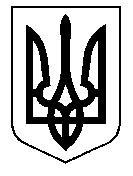 ТАЛЬНІВСЬКА РАЙОННА РАДАЧеркаської областіР  І  Ш  Е  Н  Н  Я10.11.2016                                                                                         № 10-18/VІІПро затвердження технічної документації з нормативної грошової оцінки земельних ділянок загальною площею – 23,2040 га, що надані в оренду ТОВ «Айова», для ведення товарного сільськогосподарського виробництва, які розташовані в адмінмежах Гордашівської сільської ради, за межами населеного пунктуВідповідно до статті 10 Земельного кодексу України та пункту 21 частини 1 статті 43, статті 59 Закону України «Про місцеве самоврядування в Україні», статті 23 Закону України «Про оцінку земель», Порядку нормативної грошової оцінки земель сільськогосподарського призначення та населених пунктів, затвердженого наказом Держкомзему України, Міністерства аграрної політики України, Міністерства будівництва, архітектури та житлово-комунального господарства України, Української академії  аграрних наук від 27.01.2006                    № 18/15/21/11, зареєстровано в Міністерстві юстиції України 05.04.2006 за                   № 388/12262, розглянувши клопотання ТОВ «Айова»,  та технічну документацію з нормативної грошової оцінки земельних ділянок загальною площею -  23,2040 га, розроблену ТОВ «Земельно-кадастрове бюро», враховуючи позитивний висновок державної експертизи землевпорядної документації від 29.08.2016 року № 1708-16 та постійної комісії районної ради з питань агропромислового розвитку та природних ресурсів, районна рада  ВИРІШИЛА:          1. Затвердити технічну документацію з нормативної грошової оцінки земельних ділянок загальною площею – 23,2040 га, які знаходяться в користуванні на умовах оренди  у ТОВ «Айова», для ведення товарного сільськогосподарського виробництва, із земель державної власності, які відносяться до земель сільськогосподарського призначення, вид сільськогосподарських угідь – рілля,                    за адресою: 20431, Черкаська область, Тальнівський район, адмінмежі                     Гордашівської сільської ради, за межами населеного пункту.Взяти до відома, що:2.1. Вартість земельних ділянок загальною площею – 23,2040 га                         з урахуванням коефіцієнта індексації 4,796 на дату оцінки 07 липня 2016 року становить 1 080 781,24 грн. (один мільйон вісімдесят тисяч сімсот вісімдесят одна гривня 24 копійки), в тому числі;ділянка № 1 площею – 14,6000 га  – 681364,75 грн. (шістсот вісімдесят одна тисяча триста шістдесят чотири гривні 75 копійок);ділянка № 2 площею – 2,2900 га  – 107411,47 грн. (сто сім тисяч чотириста одинадцять гривень 47 копійок);ділянка № 3 площею – 2,3026  га – 108002,46 грн. (сто вісім тисяч два гривні 46 копійок);ділянка № 4 площею – 2,0057  га – 94076,50 грн. (дев’яносто чотири тисячі сімдесят шість гривень 50 копійок);ділянка № 5 площею – 2,0057 га  – 89926,06 грн. (вісімдесят девять тисяч дев’ятсот двадцять шість гривень 06 копійок).2.2.   Кадастрові номера земельних ділянок:           ділянка №	1 - 7124082000:01:001:0918;             ділянка №	 2 - 7124082000:01:001:0957;            ділянка №	 3 - 7124082000:01:001:0958;             ділянка №	 4 - 7124082000:01:001:0959;             ділянка №	 5 - 7124082000:01:001:0960.  2.3. Технічна документація з нормативної грошової оцінки земельних ділянок зберігається у Відділі Держгеокадастру у Тальнівському районі.        3. Контроль за виконанням рішення покласти на постійну комісію районної ради з питань агропромислового розвитку та природних ресурсів.Голова районної ради                                                                            В.Любомська